附件1：培训报到地点及详细乘车路线一、培训地点及时间：（线上线下同步进行）培训地点：江苏常州雷克泰国际酒店（高铁北站店）酒店地址：江苏常州红河路65号新桥大厦 (常州高新区)酒店电话：0519-68198888、13616116267 陈经理二、乘车路线 距常州北站地铁站2.2公里，步行距离约27分钟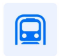  距常州北站1.4公里，驾车约6分钟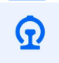  距奔牛机场26.7公里，驾车约37分钟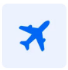 附件2：2024年注册计量师(一、二级)资格考试辅导训练系列培训班（常州）报名回执表备注：请参加人员填写报名回执，并于培训7天前回复邮件 songli@nim.ac.cn 或回复联系人 微信 宋丽 13701026477；吴庆涛: 13520045771。附件3注册计量师（一、二级）培训内容一览表注册计量师报考条件及免考条件一级注册计量师报考条件1.取得理学或工学门类专业大学专科学历，从事计量技术工作满4年；2.取得理学或工学门类专业大学本科学历，从事计量技术工作满3年；3.取得理学或工学门类专业双学士学位或研究生班毕业，从事计量技术工作满2年；4.取得理学或工学门类专业硕士学位及以上学位，从事计量技术工作满1年；5.取得其他学科门类专业相应学历、学位的人员，其从事计量技术工作的最低年限相应增加1年。二级注册计量师报考条件取得中专及以上学历或学位，从事计量技术工作满1年。一级、二级注册计量师免考科目条件已取得工程系列或自然科学研究系列高级职称的人员，参加一级注册计量师职业资格考试时，可免试《计量法律法规及综合知识》科目，只参加《测量数据处理与计量专业实务》《计量专业案例分析》科目考试。取得原各级质量技术监督部门颁发的《计量检定员证》的人员，参加二级注册计量师职业资格考试时，可免试《计量专业实务与案例分析》科目，只参加《计量法律法规及综合知识》科目考试。注：详细报考政策以人事部门的最新通知为准。单位名称单位名称联系人通讯地址邮寄发票使用联系人通讯地址邮寄发票使用培训班次培训班次□考前辅导班   □考前强化班 □ 线上 □ 线下□考前辅导班   □考前强化班 □ 线上 □ 线下□考前辅导班   □考前强化班 □ 线上 □ 线下□考前辅导班   □考前强化班 □ 线上 □ 线下□考前辅导班   □考前强化班 □ 线上 □ 线下□考前辅导班   □考前强化班 □ 线上 □ 线下参训人员姓名性别身份证号（证书用）职务/职称手 机电子邮箱备注参训人员参训人员参训人员授课方式授课方式□线上     □线下□线上     □线下□线上     □线下□线上     □线下□线上     □线下□线上     □线下住宿信息住宿信息□单住     □合住（参考收费标准：合住   元/人/床，单住   元）□单住     □合住（参考收费标准：合住   元/人/床，单住   元）□单住     □合住（参考收费标准：合住   元/人/床，单住   元）□单住     □合住（参考收费标准：合住   元/人/床，单住   元）□单住     □合住（参考收费标准：合住   元/人/床，单住   元）□单住     □合住（参考收费标准：合住   元/人/床，单住   元）住宿信息住宿信息入住日期：    月 日入住日期：    月 日入住日期：    月 日离开日期：      月 日离开日期：      月 日离开日期：      月 日付款方式付款方式□ 现场刷卡   □ 汇款（开班前 7 天收到来款，可现场取发票)□ 现场刷卡   □ 汇款（开班前 7 天收到来款，可现场取发票)□ 现场刷卡   □ 汇款（开班前 7 天收到来款，可现场取发票)□ 现场刷卡   □ 汇款（开班前 7 天收到来款，可现场取发票)□ 现场刷卡   □ 汇款（开班前 7 天收到来款，可现场取发票)□ 现场刷卡   □ 汇款（开班前 7 天收到来款，可现场取发票)发票信息发票信息□ 单人单张	□ 多人合开一张□ 单人单张	□ 多人合开一张□ 单人单张	□ 多人合开一张□ 单人单张	□ 多人合开一张□ 单人单张	□ 多人合开一张□ 单人单张	□ 多人合开一张发票类型发票类型□ 增值税普通发票	□ 增值税专用发票□ 增值税普通发票	□ 增值税专用发票□ 增值税普通发票	□ 增值税专用发票□ 增值税普通发票	□ 增值税专用发票□ 增值税普通发票	□ 增值税专用发票□ 增值税普通发票	□ 增值税专用发票发票抬头发票抬头纳税人识别号纳税人识别号注册地址及电话（专票填写）注册地址及电话（专票填写）开户行名称及账号（专票填写)开户行名称及账号（专票填写)第一讲计量法律、法规和计量监督管理第八讲计量检定、校准和检测的实施第二讲计量综合知识（一）第九讲检定证书、校准证书和检测报告第三讲测量仪器第十讲计量标准的建立、考核及使用（JJF1033）第四讲计量综合知识（测量标准）第十一讲计量检定规程和校准规范的使用和编写第五讲计量技术机构管理体系(JJF1069)第十二讲比对和测量审核的实施第六讲测量误差的处理第十三讲期间核查的实施第七讲测量不确定度的评定与表示第十四讲型式评价的实施